                                                                                 «ЕРМАКОВСКИЙ ВЕСТНИК»Информационный бюллетеньМО «Ермаковское сельское поселение»                                                                                 Понедельник  20 февраля  2023 года   № 6Официальное средство массовой информации Ермаковского сельского поселения «Ермаковский вестник» издается на основании Решения Собрания депутатов Ермаковского сельского поселения от 25.12.2015г.№ 130-СД, постановления Администрации Ермаковского сельского поселения от 25.12.2015г. №172.Документы, публикуемые в «Ермаковском вестнике» соответствуют оригиналам и имеют юридическую силу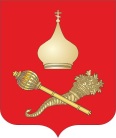 РОССИЙСКАЯ ФЕДЕРАЦИЯРОСТОВСКАЯ ОБЛАСТЬТАЦИНСКИЙ РАЙОНМУНИЦИПАЛЬНОЕ ОБРАЗОВАНИЕ«ЕРМАКОВСКОЕ СЕЛЬСКОЕ ПОСЕЛЕНИЕ»АДМИНИСТРАЦИЯ ЕРМАКОВСКОГО СЕЛЬСКОГО ПОСЕЛЕНИЯПОСТАНОВЛЕНИЕ20 февраля  2023 года          	              № 22 		             ст. Ермаковская«Об утверждении   проекта планировки   и проекта межевания территории линейного объекта «Газопровод межпоселковый высокого давления от х. Верхнекольцов до х. Свободный, х. Новороссошанский, х. Чумаков Тацинского района Ростовской области».      В  соответствии  со статьями 45,46 Градостроительного кодекса Российской Федерации, Федерального закона от 06.10.2003 № 131-ФЗ «Об общих принципах организации местного самоуправления в Российской Федерации», руководствуясь Уставом муниципального образования «Ермаковского сельское поселение», на основании  протокола публичных слушаний по рассмотрению проекта планировки  и проекта межевания территории линейного объекта «Газопровод межпоселковый высокого давления от х. Верхнекольцов до х. Свободный,  х. Новороссошанский, х. Чумаков Тацинского района Ростовской области»  20.02.2023 г., ПОСТАНОВЛЯЮ:      1. Утвердить проекта планировки  и проекта межевания территории линейного объекта  «Газопровод межпоселковый высокого давления от х. Верхнекольцов до х. Свободный,  х. Новороссошанский, х. Чумаков Тацинского района Ростовской области» в следующем составе:      1.1. Проект  планировки  территории по объекту «Газопровод межпоселковый высокого давления от х. Верхнекольцов до х. Свободный,  х. Новороссошанский, х. Чумаков Тацинского района Ростовской области» - основная часть и материалы по обоснованию проекта планировки (Том 1-2 согласно приложению);      1.2. Проект  планировки  и проект межевания территории по объекту «Газопровод межпоселковый высокого давления от х. Верхнекольцов до х. Свободный,  х. Новороссошанский, х. Чумаков Тацинского района Ростовской области» - основная часть и материалы по обоснованию  проекта межевания территории (Том 3 -4 согласно приложению).    2. Данное постановление опубликовать и разместить на официальном сайте администрации  Ермаковского сельского поселения в сети Интернет в установленном порядке.     3. Контроль за исполнением настоящего постановления оставляю за собой    4.  Постановление вступает в силу со дня его подписания.    Глава Администрации   Ермаковского сельского поселения                                               Е.В.КалашниковУчредитель: Администрация муниципального образования «Ермаковское сельское поселение»Главный редактор: Глава Администрации Ермаковского сельского поселения Е.В.КалашниковИздатель: Администрация муниципального образования «Ермаковское сельское поселение».Понедельник 20 февраля  2023  года № 6Время подписания в печать: 10-00 Тираж: не более 1000 экз.в год.Адрес редакции: ст. Ермаковская, пер. Липкина, 4 «Бесплатно»Ответственный за выпуск: - ведущий специалист Администрации Ермаковского сельского поселения, заместитель редактора Сапожникова В.В.